CUMBRAE PRIMARY & EARLY YEARS CLASS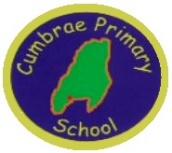 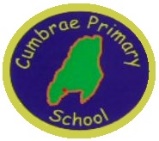 HT Update April 2022Dear Parents and Families, I hope you are all well and managed to spend some much-needed quality time with your families over the Easter break and May Day holiday. With restrictions easing once again, we are delighted that we are finally able to engage in welcoming visitors, educational trips and in-person transition arrangements. Term 4 is always such a busy term and, in order for you to plan in advance, I have included a list of our calendar of events. Our Term 4 class newsletters will be issued shortly giving an overview of the learning expeiences for each class this term.Football FunOn Thursday 28th April eight, P5 – 7 girls travelled with Miss Wylie to Kilwinning Sports Club to participate in a fun football tournament. They had a great experience and won 3 out of 4 matches and drew the last one. We are very grateful to Kerys’ parents who donated tops, socks and water bottles. The football club which ran before Easter, supervised by Miss McTaggart, will resume on Monday 9th May, times as before.New StaffI am delighted to announce that we have two new classroom assistants starting with us while Miss McDavid is on maternity leave. Mrs Helen Letham will be with us on a Monday, Wednesday and Thursday and Mrs Sharon Armstrong on a Tuesday and Wednesday.Cumbrae ChroniclesThe P6/7s have completed their Scottish Book Trust experience with Lindsay Littleson. We have been working with Largs Printing Company to publish a book of their stories of the island, art work and photography. These books are going to print this week and we will be launching them on the Friday 13th May at the Garrison at 1.30pm. We invite all P6/7 parents to come and see their work (bring a friend) and meet Lindsay Littleson. The books will be on sale at £7 each. I cannot go on enough about how impressed I am with the quality of work they have produced. These books will be keepsakes for them for years to come. If you would like to buy some, you can buy them at the launch or in school the following week. We will also be selling them in the Garrison on Saturday 14th May and in the library. So if you would like to purchase any for family members please be quick as only 100 will be printed.InverclydeThis week our P7s are attending a 3 day sports event at Inverclyde with the Primary 7 pupils from Fairlie and Skelmorlie Primary to support transition in to S1. The children will also be attending two transition days at Largs Academy on 9th & 10th June.Let’s LOOCWe worked with Let’s Learn Outside of the Classroom last May and all children received their RSPB bronze award. This year we are welcoming them back so that the children can work towards their silver award. All children will be involved in outdoor learning activities and will require appropriate leggings/ trousers and footwear on the following days. P6/7 – Wed 11th May		P1/2/3 – Thurs 12th May	P4/5 – Fri 13th MayHealth CensusEveryone in P5 to P7 will have already received an email regarding the government health census. We will be carrying this out week beginning 16th May. If you do not want your to take part, please notify the school.Parent CouncilOur Parent Council is a major part of our school community. We rely on the Parent Council to be a channel of communication between school and parents and also as the major source of fundraising for the school. Any funds raised by the Parent Council is used to purchase many items for the benefit of the children eg. Art/ craft resources, playground games, sports equipment, furniture, funding for school trips. Many schools charge parents for all transport costs, entry fees and educational fees for school trips however I try to keep the cost of this to a minimum as I fully understand how tight family budgets are at present. Therefore we are so very grateful for all the parent council do for our children. We especially appreciate the most recent cheque for £1,500 and will let you know in the near future how we will use this for the school. If you would like to be part of the Parent Council please contact Gail Murphy. We normally meet once a term and it’s a great way of finding out more about the school.We would also like to thank the Cumbrae Veterans’ Association who also made a very kind donation of £100 to our school fund.Family LearningOur family learning lead, Jacqueline Fadien, has been offering Maths Circles activities for children and their families this term. The P6/7 experience will be on Tuesday 10th May, a leaflet with registration details will be emailed shortly. Following this, she will be offering family cooking activities over a four week period running in the afternoons of Tuesday 17th May, Tuesday 24th May, Tuesday 31st May and Tuesday 7th June. These activities will involve the children cooking with eggs laid by our own Cumbrae Chickens, arriving 5th May! This is sure to be a popular event so be sure to register quickly when the registration email comes out next week. There will be 8 spaces available. #EYC to P1 TransitionThis term our pre-schoolers will be involved in transition activities with Mrs Neilson (Principal Teacher) and the current Primary 1 children. They will play games and spend some time in the Primary 1 classroom. To help parents understand more about the move to primary school we will be inviting all preschool parents to an informal information afternoon on Tuesday 7th June at 1.30pm in the school library. More information will be given nearer the time.Jubilee CelebrationsAs we approach the Queen’s Jubilee weekend we would like to acknowledge this event within school and invite parents in to see the classes. Mrs McAleese and Mrs Neilson would like to invite parents into the school library at 1.30pm for an informal open discussion/ consultation about education at Cumbrae Primary exploring our values, our successes and plans for future improvement and parental involvement. We would also like to know more about your ideas on how best to continue providing fun, balanced and meaningful learning experiences for our children. After this discussion you are welcome to walk round your child’s class and join in some fun activities.School ShowYou may have heard that we are delighted to be able to present to parents and public our forst school show for a number of years, Alice in Wonderland,. The children, and especially Mrs Joyce, are very excited by this prospect and have been practising hard. Our performance dates will be in the afternoons of Wednesday 24th June and Thursday 25th June. Tickets will be on sale soon. We hope it’s a sell out! Once the Millport Town Hall is open in the autumn we hope to be one of the first groups to perform there.Junior DukesEarlier in the session every child received their Junior Dukes challenge. Some children have made excellent progress and many are still working their way through the challenges. We are asking all P2 to P7 children to bring their books in to school so we can support them with any of the activities. If you could remind the children to find and bring their books in to school it would be much appreciated. All badges will be awarded in our end of year service on Wednesday 29th June. It would be amazing if all the children completed their awards and achieved their badge.Please see the calendar for further information.Kind regardsMrs J McAleesegw09mcaleesejulie01@glow.sch.ukTerm 4 CalendarTues 3rd MayP7 Inverclyde 8am at pier bus stopP4/5 Maths Circles with parents 1.30pmWed 4th MayP7 Inverclyde 8am at pier bus stopThurs 5th MayP7 Inverclyde 8am at pier bus stopChickens arrive!Fri 6th MayWhole school RNLI water safety talk and workshopsTues 10th MayP6/7 Maths circles with parents 1.30pmWed 11th MayLet’s LOOC Outdoor learning P6/7Thurs 12th MayLet’s LOOC Outdoor Learning P1/2/3Fri 13th MayLet’s LOOC Outdoor Learning P4/5P6/7 book launch at Garrison 1.30pm – all welcomeSat 14th MayCumbrae Queen CrowningTues 17th MayFamily learning cookingWed 18th MayIsland Art Experience P6/7Thurs 19th MayIsland Art Experience P6/7Tues 24th MayFamily learning cookingWed 25th MayIsland Art Experience P6/7Thurs 26th MayIsland Art Experience P6/7Fri 27th MayIn-serviceWed 1st JuneJubilee parent event 1.30pmThurs 2nd JuneHolidayFri 3rd JuneHolidayTues 7th JuneFamily learning cooking Thurs 9th JuneP7 Largs Academy follow timetableFri 10th JuneP7 Largs Academy follow timetableWed 15th JuneSports DayWed 22nd JuneAlice in WonderlandThurs 23rd JuneAlice in WonderlandWed 29th JuneSummer serviceSchool closes 1pm